               Управление Пенсионного фонда в Московском районе  Санкт-Петербурга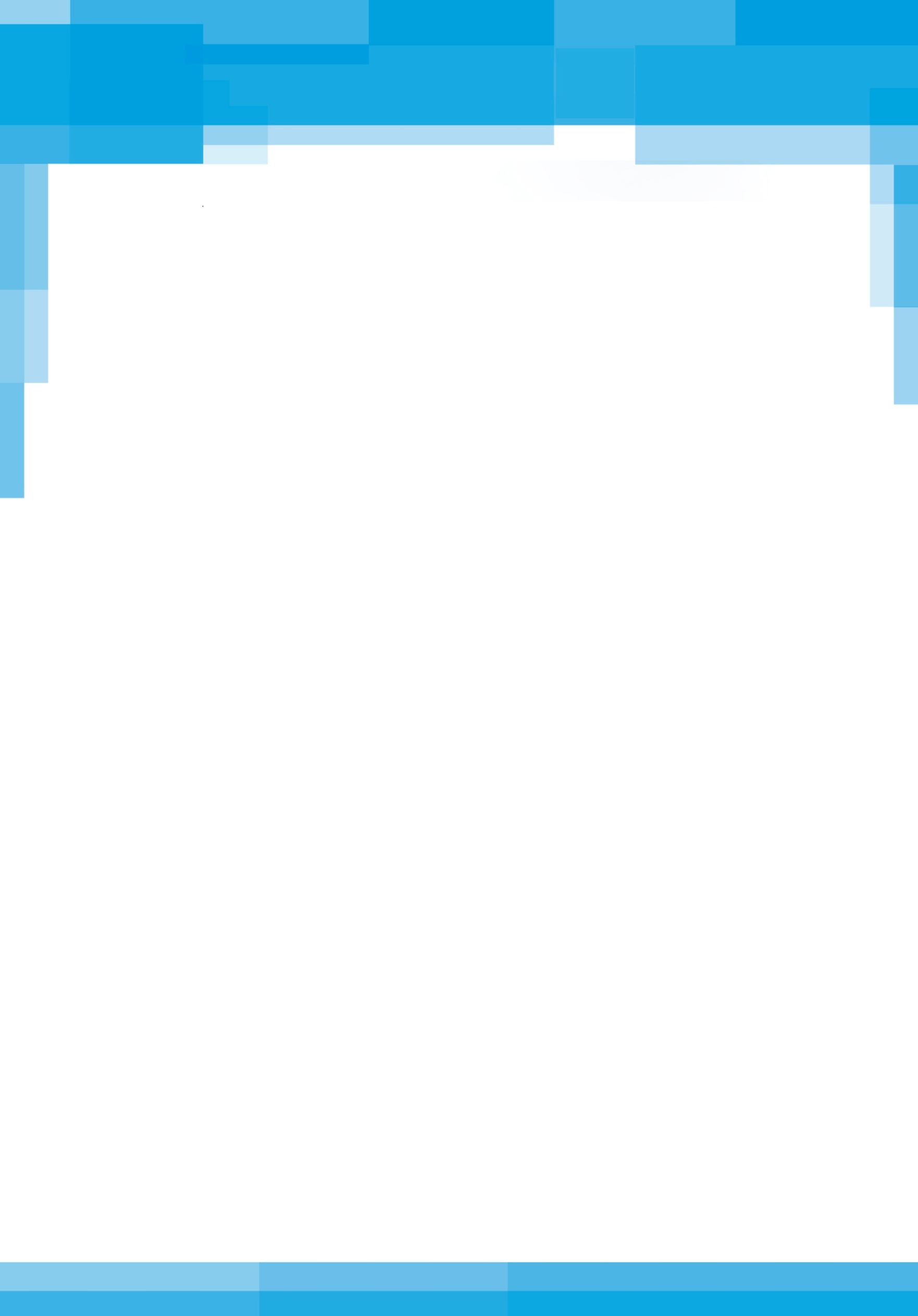 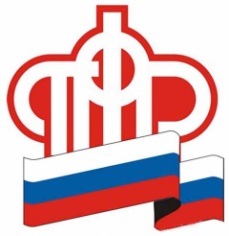 Компенсационные выплаты родителям детей-инвалидов.22.06.2017         Помощь и поддержка родителей, имеющих детей – инвалидов и инвалидов с детства I группы одно из приоритетных направлений социальной политики государства. Так  в 2013 году,  указом Президента Российской Федерации № 175* для неработающих трудоспособных граждан, осуществляющих уход  за ребенком-инвалидом, в возрасте до 18 лет или инвалидом с детства I группы была предусмотрена ежемесячная выплата:5 500 рублей родителю (усыновителю) или опекуну (попечителю)1 200 рублей другим лицам.        Ежемесячная выплата назначается с месяца, в котором гражданин, осуществляющий уход, обратился за ее назначением с заявлением и всеми необходимыми документами в орган, производящий назначение и выплату пенсии гражданину, за которым осуществляется уход, но не ранее дня возникновения права на указанную выплату.         Выплата производится вместе с пенсией, назначенной нетрудоспособному гражданину (ребенку-инвалиду или инвалиду с детства I группы).         Однако, такая выплата производится не всем. Обязанность по опеке и попечительству исполняются безвозмездно, за исключением случаев, когда орган опеки и попечительства, исходя из интересов подопечного, заключает с опекуном или попечителем договор об осуществлении опеки или попечительства на возмездных условиях.Приемные родители, осуществляющие уход за ребенком-инвалидом на основании договора о приемной семье, не имеют права на компенсационную выплату.         Пенсионеры и лица, получающие пособие по безработице, права на компенсационную и ежемесячную выплату не имеют, поскольку уже являются получателями социального обеспечения в виде пенсии или пособия по безработице, установленных им в целях компенсации утраченного заработка или иного дохода.         В случае прекращения ухода, выхода на работу или начала осуществления иной деятельности, подлежащей включению в страховой стаж, назначения пенсии, пособия по безработице гражданин, осуществляющий уход, обязан самостоятельно в течение 5 дней известить об этом ПФР, для прекращения данной выплаты. В противном случае гражданину придется вернуть в ПФР неправомерно полученные денежные средства.*Указ Президента Российской Федерации от 26 февраля 2013 года №175 «О ежемесячных выплатах родителям (опекунам, попечителям) осуществляющим уход за детьми-инвалидами и инвалидами с детства I группы»